Une démarche autour des problèmes en CP (classe de CP à Saint Galmier – Madame Avond)Les étapes et stratégies essentielles que nous enseignons aux élèves
Lecture et compréhensionReconnaître la structure du problèmeCompléter la structure : Mettre en équation 							Résoudre cette équationExprimer le résultat, la réponseExpliciter sa démarche
COMPETENCES LIEES A LA RESOLUTION DE PROBLEMES
– Catégoriser ponctuellement des problèmes pour se créer une banque de données, une référence commune. Catégoriser pour ancrer en mémoire les caractéristiques des catégories de problèmes.
– Modéliser / Représenter ponctuellement des situations en respectant la « grammaire ». C'est un entraînement visant à repérer et lier entre eux les éléments du problème pour en établir l'équation. Modéliser pour structurer, structurer pour expliciter.
– Développer ses compétences en calcul mental par un travail régulier et exigent qui doit montrer les progrès et encourager à aller plus loin. (évaluation positive et régulière)
– Développer ses compétences en calcul posé pour automatiser toutes les techniques en débutant précocement leur étude mais en liant toujours avec le calcul en ligne et le calcul mental.
– Aborder en parallèle et non séquentiellement les opérations, addition et soustraction, multiplication et division pour construire le nombre sous ces différents aspects.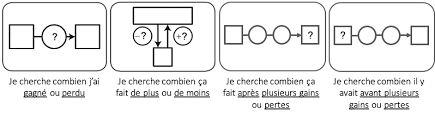 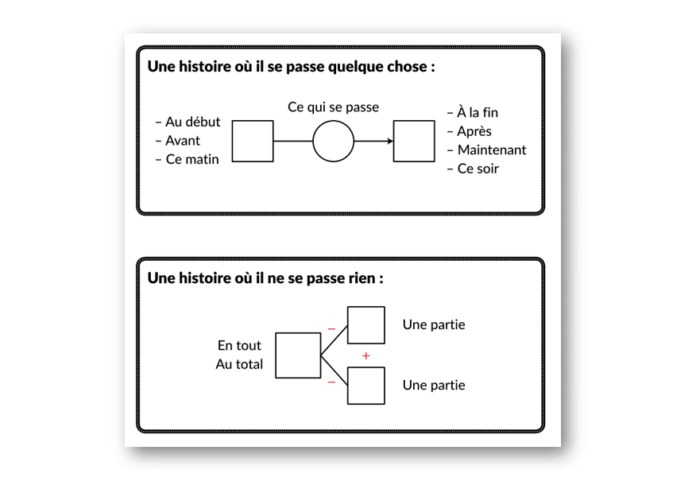 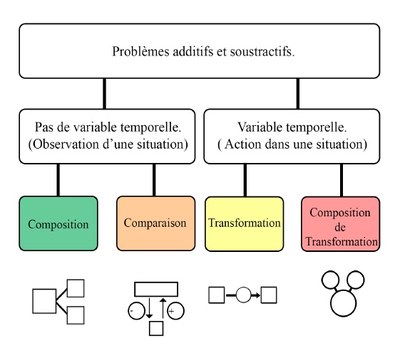 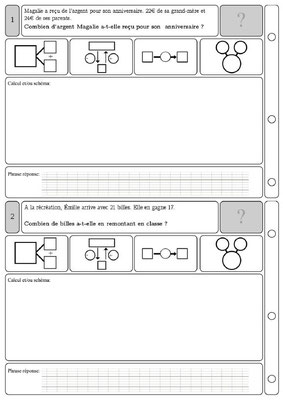 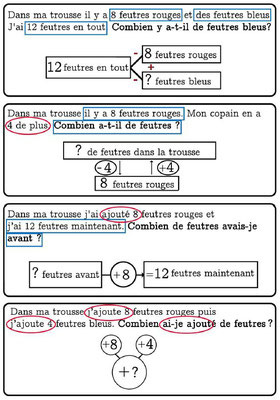 EXEMPLES TRAVAUX ELEVES – Réflexion autour su dessin, du schémaVers l’abstraction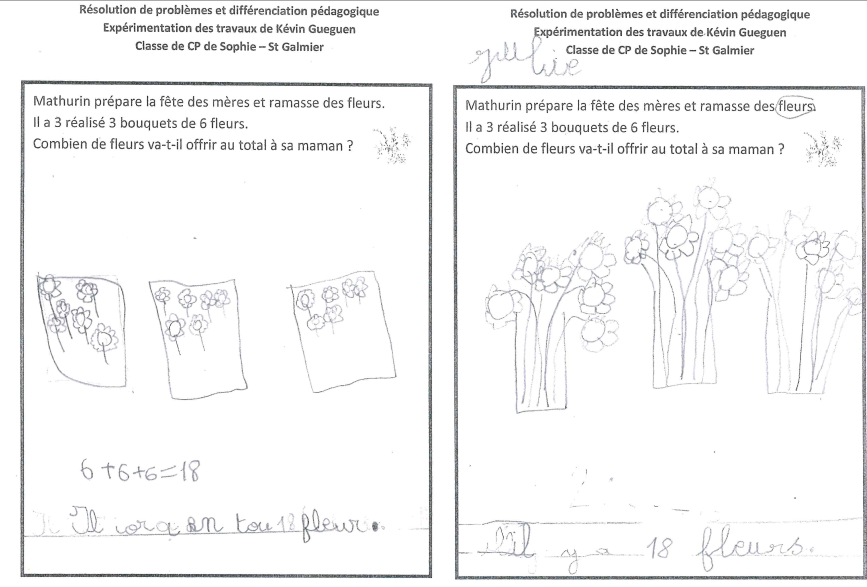 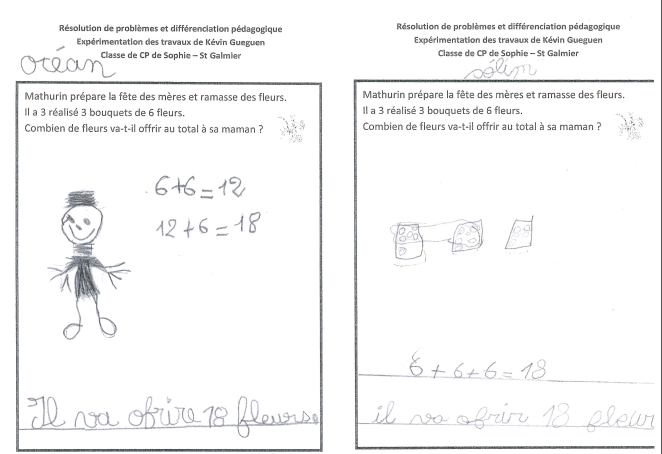  Vers le guide ministériel  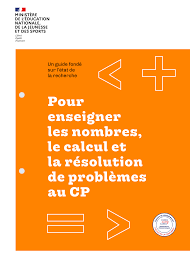 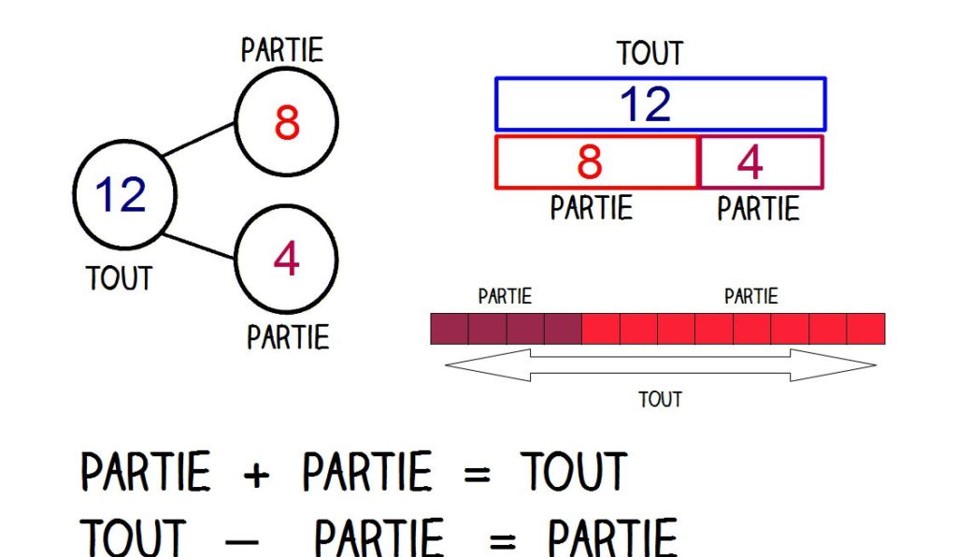 